Конспект занятия по оригами.«Веселые зверюшки».Программное содержание:Закреплять навыки выполнения базовой формы «Треугольник».Продолжать совершенствовать навыки детей делать правильные, четкие сгибы, складывать квадрат по диагонали. Развивать пространственное воображение, память, творческие способности, уверенность в своих силах, конструктивное мышление. Развивать мелкую моторику рук. Развивать у детей умение наблюдать, описывать, строить предложения. Развивать вариативность мышления. Расширять коммуникативные способности детей. Воспитывать художественный вкус, культуру труда, стремление делать работу аккуратно, до конца, конструктивно правильно. Воспитывать самостоятельность, любознательность.Материал: фигурки животных, квадраты цветной бумаги, цветные карандаши, фломастеры, корабль из ватмана.Предварительная работа: рассматривание иллюстраций с изображением животных; чтение произведений о животных.Ход занятия:1 часть.- Ребята, Дракончик из бумажной страны прислал вам корабль.-И сегодня, на этом  корабле, мы с вами совершим путешествие в бумажную страну «Оригами», проверим и закрепим ранее полученные знания. - По морю плывёт наш корабль, приближаясь к стране «Оригами». Мы будем заплывать на острова и на борт корабля брать друзей.- Перед нами лежит остров, с него мы заберём первого друга Лисёнка. Его мы сделаем из простой базовой формы, которая называется треугольник, мы её уже проходили.Воспитатель показывает фигурку детям.- Возьмите квадрат и сложите базовую форму «треугольник», (показываю, помогаю). Хорошо проглаживайте линию сгиба.- Загните левый и правый углы вверх, (показываю, помогаю). Проверьте результат. - Переверните фигуру на другую сторону. Нарисуйте глазки похитрее, носик. Лисёнок готов (рис.9). Мы их сажаем в наш корабль и продолжаем наш путь.2 часть.- Впереди у нас остров Собак, мы приближаемся к нему. На борт нашего корабля мы берём щенка (показываю фигурку).1.Сгибаем и разгибаем по вертикальной диагонали наш квадрат, получая складку по центру; (показываю, помогаю). 2. Загибаем нижний и верхний уголки (показываю, помогаю). 3. Сгибаем фигуру пополам, чтобы получился треугольник; (показываю, помогаю). 4. Загибаем книзу правый и левый верхние углы; (показываю, помогаю). Как вы уже догадались, это будут уши нашей собаки. 5. Отгибаем назад верхний уголок практически готовой собаки; (показываю, помогаю). 6. вот и готова наша собачка.- Нарисуйте носик и глазки (рис.10).- Вот готовы пассажиры. Мы сажаем наших собачек на корабль и продолжаем путь к острову Пальчиковых  иrp. Игра, в которую мы сейчас будем играть, называется «Замок».- Ручки складываете в замок, переплетая пальцы. Читая стишок, ритмично раскачиваете «замок»:- На двери висит замок.  Кто его открыть бы мог? Постучали,На этом слове ритмично постукиваете друг об друга основаниями ладоней, не расцепляя пальцыПокрутили,Не расцепляя пальцы, одну руку тянете к себе, другую от себя, попеременно меняя их.ПотянулиТянете ручки в разные стороны, выпрямляя пальцы, но, не отпуская замок полностью.И открыли!Резко отпуская руки, разводите их широко в стороны- Очень хорошо и ещё раз (повторим игру). - Спасибо, продолжаем наш путь. И впереди у нас остров Кошек. С него на борт нашего корабля мы берём котёнка. Сложите базовую форму треугольник; (показываю, помогаю).- Опустите вершину вниз; (показываю, помогаю).- Правый и левый углы поднимите вверх; (показываю, помогаю).- Переверните. Постарайтесь нарисовать кошачью мордашку. (рис.11).- Наших котиков мы сажаем на корабль и плывём в бумажную страну Оригами.3 часть.- Подплыли и высаживаем лисёнка, щенка и котёнка, теперь они будут тут жить. Жители бумажной страны очень рады новым друзьям. А мы возвращаемся в нашу группу.- Как называется базовая форма, на основе которой мы делали мордашки животных? (треугольник).- Я всеми вами очень довольна, вы хорошо поработали, молодцы. Занятие окончено, уберите за собой рабочие места. 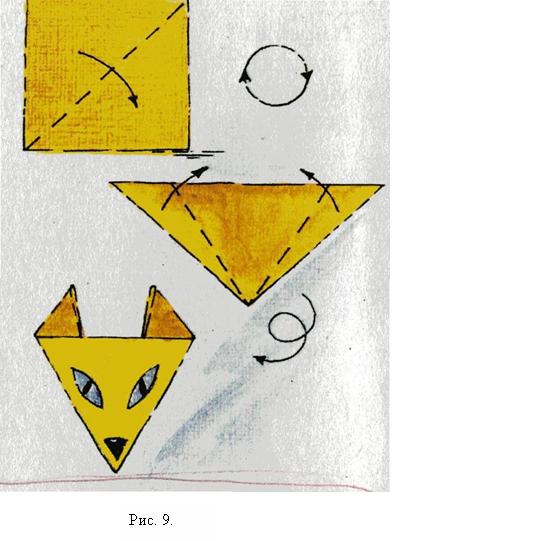 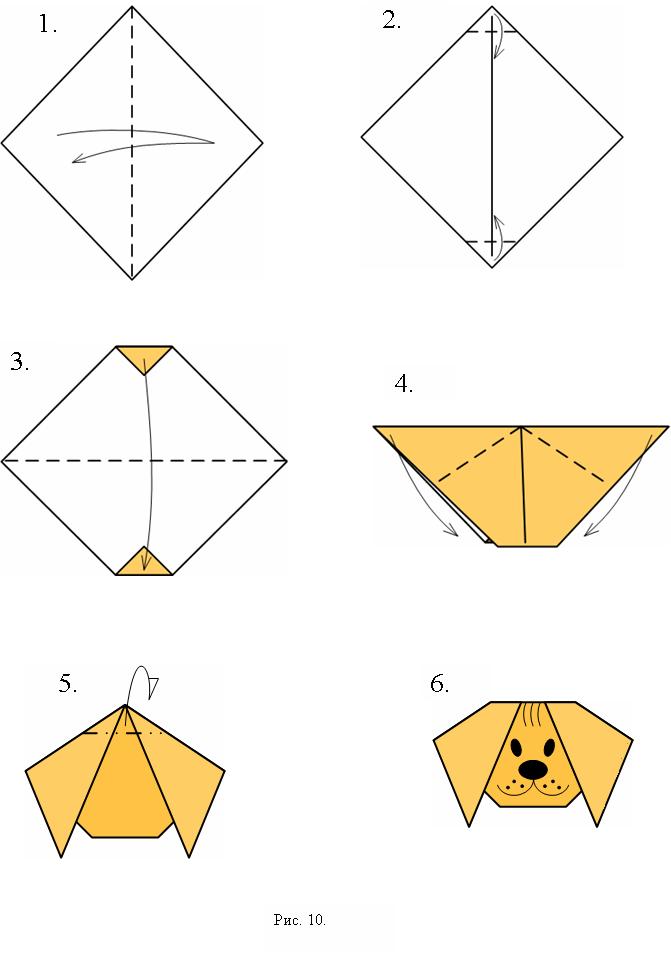 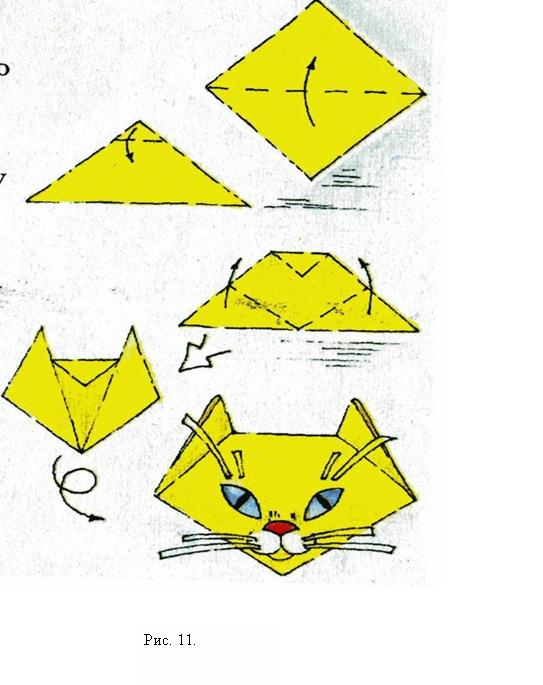 